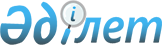 О внесении изменения в решение маслихата Тайыншинского района Северо-Казахстанской области от 8 февраля 2010 года № 182 "Об утверждении Правил оказания жилищной помощи"
					
			Утративший силу
			
			
		
					Решение маслихата Тайыншинского района Северо-Казахстанской области от 4 ноября 2015 года N 327. Зарегистрировано Департаментом юстиции Северо-Казахстанской области 30 ноября 2015 года N 3481. Утратило силу решением маслихата Тайыншинского района Северо-Казахстанской области от 28 октября 2016 года № 30      Сноска. Утратило силу решением маслихата Тайыншинского района Северо-Казахстанской области от 28.10.2016 № 30 (вводится в действие по истечении десяти календарных дней после дня его первого официального опубликования).

      В соответствии со статьей 21 Закона Республики Казахстан от 24 марта 1998 года "О нормативных правовых актах", маслихат Тайыншинского района Северо-Казахстанской области РЕШИЛ:

      1. Внести в решение маслихата Тайыншинского района Северо-Казахстанской области "Об утверждении Правил оказания жилищной помощи" от 8 февраля 2010 года № 182 (зарегистрировано в Реестре государственной регистрации нормативных правовых актов под № 13-11-172 от 18 марта 2010 года, опубликовано в районной газете от 16 апреля 2010 года "Тайынша таңы", в районной газете от 16 апреля 2010 года "Тайыншинские вести") следующее изменение:

      в Правилах оказания жилищной помощи, утвержденных указанным решением:

       пункт 1 изложить в следующей редакции:

      "1. Жилищная помощь предоставляется за счет средств местного бюджета малообеспеченным семьям (гражданам), постоянно проживающим на территории Тайыншинского района Северо-Казахстанской области на оплату:

      1) расходов на содержание общего имущества объекта кондоминиума семьям (гражданам), проживающим в приватизированных жилищах или являющимся нанимателями (поднанимателями) жилых помещений (квартир) в государственном жилищном фонде;

      2) потребления коммунальных услуг и услуг связи в части увеличения абонентской платы за телефон, подключенный к сети телекоммуникаций, семьям (гражданам), являющимся собственниками или нанимателями (поднанимателями) жилища;

      3) арендной платы за пользование жилищем, арендованным местным исполнительным органом в частном жилищном фонде;

      Расходы малообеспеченных семей (граждан), принимаемые к исчислению жилищной помощи, определяются как сумма расходов по каждому из вышеуказанных направлений.". 

      2. Настоящее решение вводится в действие по истечении десяти календарных дней после дня его первого официального опубликования.


					© 2012. РГП на ПХВ «Институт законодательства и правовой информации Республики Казахстан» Министерства юстиции Республики Казахстан
				
      Председатель 
XLII–ой сессии маслихата
Тайыншинского района
Северо-Казахстанской области

А. Рафальский

      Секретарь маслихата
Тайыншинского района
Северо-Казахстанской области

К. Шарипов
